INSTITUTO RÉCNICO INDUSTRIAL FRANCISCO JOSÉ DE CALDASGUÍA DE NIVELACIÓN TRIGONOMETRÍA 1025 expresado en radianes es igual a:El ángulo complementario de 25  Expresados en grados es igual a:Un ángulo coterminal  de 234es:El perímetro del siguiente triangulo es: 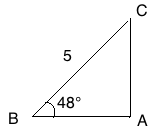 La altura de un árbol, sabiendo que desde un punto del terreno se observa su copa bajo un ángulo de 30 , y si nos acercamos 10m bajo un ángulo de 60 es :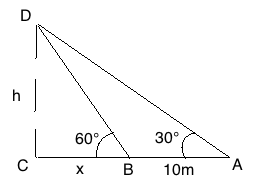  Si  Evaluando las funciones trigonométricas tenemos:Sen _____________Tan _____________Cot _____________Sec _____________Csc ____________Dado el siguiente triángulo. Hallar:Ángulo B=____________Lado a=______________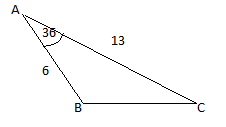 El globo de la figura que está sujeto al punto A, por una cuerda, es desplazado por el viento hasta el punto C. Si un observador se encuentra en el punto B.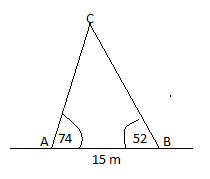 La longitud de la cuerda que sujeta el globo es______________________ Trazar las siguientes gráficas: Simplificar la siguiente expresión:Efectuar:  Factorizar: Racionalizar el denominador: Simplificar:   La expresión   es igual La expresión: en términos de  es igual a: ESTABLECER  SI LA SIGUIENTES IGUALDADES SON O NO IDENTIDADES TRIGONOMÉTRICAS: